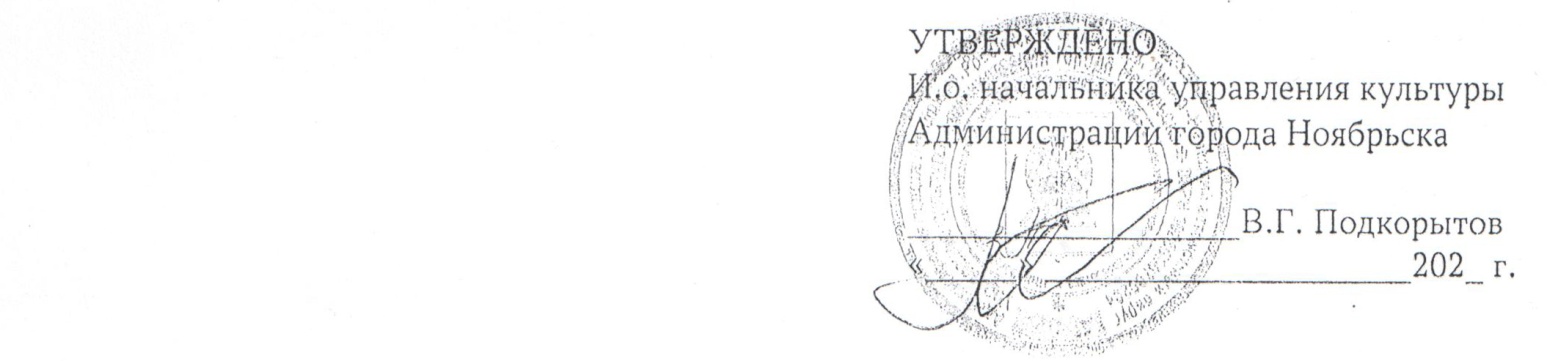 ПОЛОЖЕНИЕо проведении II открытого городского пленэра-конкурса «Ноябрьский пленэр»Общие положенияII открытый городской пленэр-конкурс «Ноябрьский пленэр» (далее - Пленэр-конкурс) проводится для профессиональных и самобытных художников: графиков, живописцев, достигших 18-летнего возраста, проживающих на территории муниципальных образований Ямало-Ненецкого автономного округа.Пленэр-конкурс проводится в рамках проекта «ART-ГРАД» и реализуется в рамках государственной программы Ямало-Ненецкого автономного округа «Основные направления развития культуры на 2014 – 2024 годы».УчредительУправление культуры Администрации города Ноябрьска.ОрганизаторМуниципальное бюджетное учреждение культуры «Музейный ресурсный центр» муниципального образования город Ноябрьск (далее - Организатор).Цель и задачи Пленэра-конкурсаЦель – поддержка и популяризация профессиональных и самобытных художников, проживающих на территории муниципальных образований Ямало-Ненецкого автономного округа.Задачи:популяризация традиций русской пейзажной реалистической школы;развитие и укрепление дружественных, культурных и творческих связей между художниками Ямало-Ненецкого автономного округа;активизация творческой деятельности профессиональных и самобытных художников округа;создание необходимых условий для реализации творческих возможностей художников - участников Пленэра-конкурса;создание художественной выставки по результатам пленэра на базе МБУК «МРЦ»;пополнение фондовых коллекций «Живопись», «Графика» МБУК «МРЦ».Порядок подготовки и проведения Пленэра-конкурсаПленэр проводится с 27 по 29 августа 2021 года.По итогам пленэра проводится конкурс художественных работ на базе МБУК «МРЦ».Организатор Пленэра-конкурса в составе постоянно действующей комиссии МБУК «МРЦ» по отбору работ на выставки художественного и декоративно-прикладного искусства (далее - комиссия) оставляет за собой право предварительного отбора работ.Критерии отбора работ для участия в конкурсе:индивидуальность художественных работ;оригинальность;качество исполнения.Работы, прошедшие отбор, будут экспонироваться на выставке работ участников Пленэра-конкурса с 03 сентября 2021 года.Оформлением конкурсных работ занимается Организатор выставки.На всех работах участников на оборотной стороне, должна быть наклеена этикетка (размер 8х4, шрифт TimesNewRoman 12), на которой указано:- Ф.И.О. автора;- название работы;- указание техники исполнения, материалов.По завершении работы выставки участников Пленэра-конкурса работы возвращаются авторам в срок до 15 октября 2021 года.На конкурс может быть представлено не более трех работ от одного автора.Виды исполнения конкурсных работ:живопись;графика.Условия участия в Пленэре-конкурсеКаждый участник предоставляет заявку на участие во II открытом городском пленэре-конкурсе «Ноябрьский пленэр» согласно приложению к настоящему Положению в срок         с 01 июня по 01 августа 2021 года по адресу: г. Ноябрьск, ул. Советская, д. 82,              МБУК «Музейный ресурсный центр», Музей изобразительных искусств (кабинет 115), или на электронный адрес izo.museum-noyabrsk@yandex.ru.Расходы по проживанию, питанию, оплате проезда до г. Ноябрьска и обратно несет участник.Трансфер участников к месту проведения Пленэра-конкурса и обратно осуществляется за счет средств Организатора.Участники Пленэра-конкурса должны иметь с собой все необходимые художественные материалы (в том числе этюдник/папку, краски (акварель, гуашь, темпера, масляные краски), бумагу(формат не больше А2), холст, кисти, стульчик, воду, стаканчик, палитру, тряпочки и т.д.), а также иметь при себе головной убор, верхнюю одежду и обувь для различных температурных режимов и погодных явлений, для соблюдения техники безопасности проведения мероприятия.Все участники Пленэра-конкурса обязаны иметь при себе паспорт и медицинский страховой полис.Организаторы проекта оставляют за собой право (по договоренности с автором/правообладателем) принять художественные работы для пополнения фондовых коллекций МБУК «МРЦ», использовать художественные работы в просветительской деятельности: при разработке печатной продукции, размещать на официальном сайте МБУК «МРЦ» (с указанием авторства).Подведение итогов Пленэра-конкурсаРаботы, представленные на конкурс, оценивает жюри, в состав которого входят:- председатель жюри (по согласованию);- члены Союза художников России (по согласованию);- представители МБУК «МРЦ»;- представитель управления культуры Администрации города Ноябрьска (по согласованию).Организаторы оставляют за собой право, в случае необходимости, привлечь других специалистов для оценки работ участников.Основные критерии оценки работ:композиционное решение;колористическое решение в раскрытии эмоционального или сюжетного образа;передача объемно-пространственных отношений цветом, линией;оригинальность образно-декоративного решения темы.Подведение итогов конкурса и награждение победителей будет проводиться в номинациях «Графика», «Живопись».В каждой номинации определяется победитель (I место) и призеры (II, III места). Всем участникам Пленэра-конкурса будут вручены Сертификаты участника Пленэра-конкурса.По завершении работы выставки будет разработан и выпущен каталог по итогам проекта «АРТ-ГРАД». В него войдут работы художников, отобранные на выставку.Куратор Пленэра-конкурса: Момот Екатерина Андреевна – специалист по экспозиционной и выставочной деятельности Музея изобразительных искусств МБУК «МРЦ». Телефон для справок: 42-00-10.Приложение к Положению о проведении II открытого городского Пленэра-конкурса «Ноябрьский пленэр»Заявка на участиево II открытом городском пленэре-конкурсе «Ноябрьский пленэр»Прошу включить мою кандидатуру в список участников II открытого городского пленэра-конкурса «Ноябрьский пленэр».В соответствии с требованиями п. 4 ст. 9 Федерального закона от 27.07.2006 г. №152-ФЗ      «О персональных данных» (с целью участия во II открытом городском пленэре-конкурсе «Ноябрьский пленэр», предоставления фото и видеоматериалов в средства массовой информации) подтверждаю свое согласие на обработку муниципальным бюджетным учреждением культуры «Музейный ресурсный центр» муниципального образования город Ноябрьск (далее - Оператор) моих персональных данных включающих:Предоставляю Оператору право осуществлять все действия (операции) с моими персональными данными, включая сбор, систематизацию, накопление, хранение, уточнение (обновление, изменение), блокирование, уничтожение.Я оставляю за собой право отозвать свое согласие посредством соответствующего письменного документа, который направляется мной в адрес Оператора по почте заказным письмом с уведомлением о вручении, либо вручается лично под расписку представителю Оператора. В случае получения моего письменного заявления об отзыве настоящего согласия на обработку персональных данных Оператор обязан прекратить их обработку в срок, не превышающий трех рабочих дней с даты поступления указанного отзыва.Настоящее согласие дано мной __________ и действует бессрочно _________/__________________                                                          (дата)                                                        (подпись)                    Ф.И.О.     С Положением о проведении II открытого городского пленэра-конкурса «Ноябрьский пленэр» ознакомлен (-а) и с условиями участия в Пленэре согласен (-на).______________/___________________________ «____»___________________________2021 г.         подпись                                     Ф.И.О.                                                                             датаФамилияИмя ОтчествоМесто работы Должность Дата рожденияДомашний адресКонтактный телефон